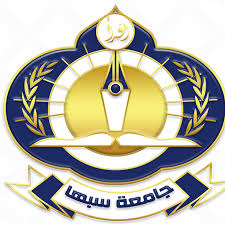 إدارة شؤون أعضاء هيئة التدريسنموذج تعهدالسيد/ عميد كلية.......................................عن طريق إدارة شؤون أعضاء هيئة التدريسأنا السيد:/ .........................................................حامل البطاقة الشخصية رقم/...................................................... قد تم تعييني بالجامعة بصفة عضو هيئة تدريس بكلية /.................................................... بقرار السيد/.............................. لسنة /...............................................أتعهد بأن لا أشغل أي وظيفة أخرى قطاع أو مؤسسة داخل ليبيا، وإحضار ما يفيد ذلك في مدة أقصاها شهر من تاريخ توقيع هذا التعهد ، وفي حالة ثبوت عدم صحة ذلك أتحمل كافة المسؤولية القانونية والمتمثلة في فصلي من الوظيفة، واسترجاع كافة المبالغ التي صرفت دون وجه حقوتقبلوا مني فائق التقدير والاحترام                                                                   اسم عضو هيئة التدريس/...........................                                                                   التوقيع/................................................                                                                 التاريخ/.............................................صلاحية هذه الإفادة حتى31/8/   20مصورة إلى /**الملف الوظيفي لعضو هيئة التدريس   الصادر